           Today as on 09 of September, 2023 Department of Environmental Science in Collaboration with 13th NDRF organised a mock drill on Disaster management for the students of GDC Padder wherein the officials of 13th NDRF demonstrated different techniques to be taken before during and after disaster so as to reduces losses  to life and property. They have also illustrated PHT for injury of Head, Eye, cut and fracture. With the help of dummy they have explained before the students the techniques of CPR Chest thrust and Abdominal thrust for stabilising the victim of cardiac arrest and choking. Moreover they have also shown the techniques to extinguish the fire caused in leaked LPG cylinder.         Main motive of this exercise is to aware the students about the safety measures to be taken during emergency phase of disaster and prepare them to face any natural hazards at their own level.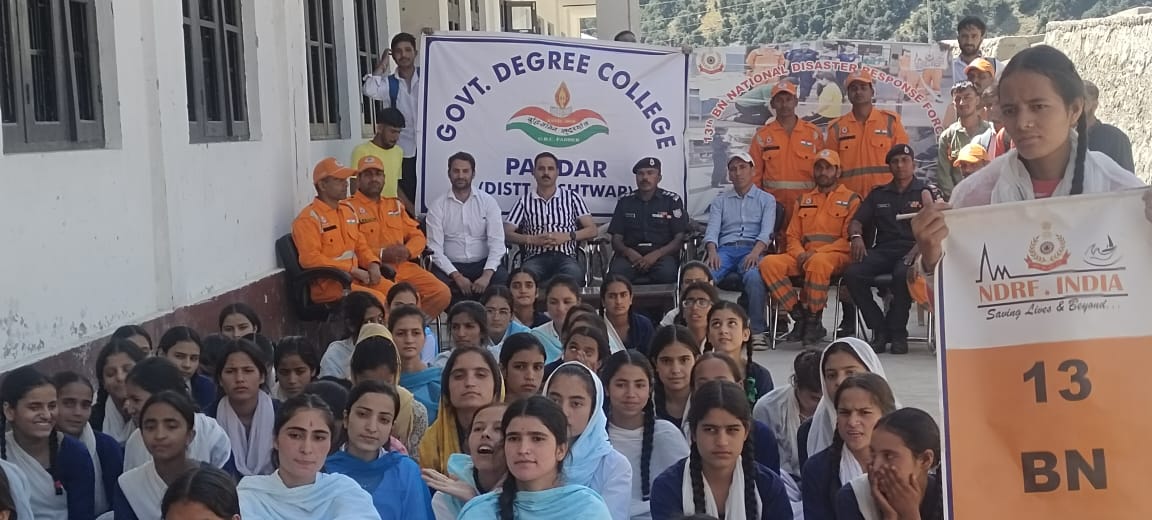 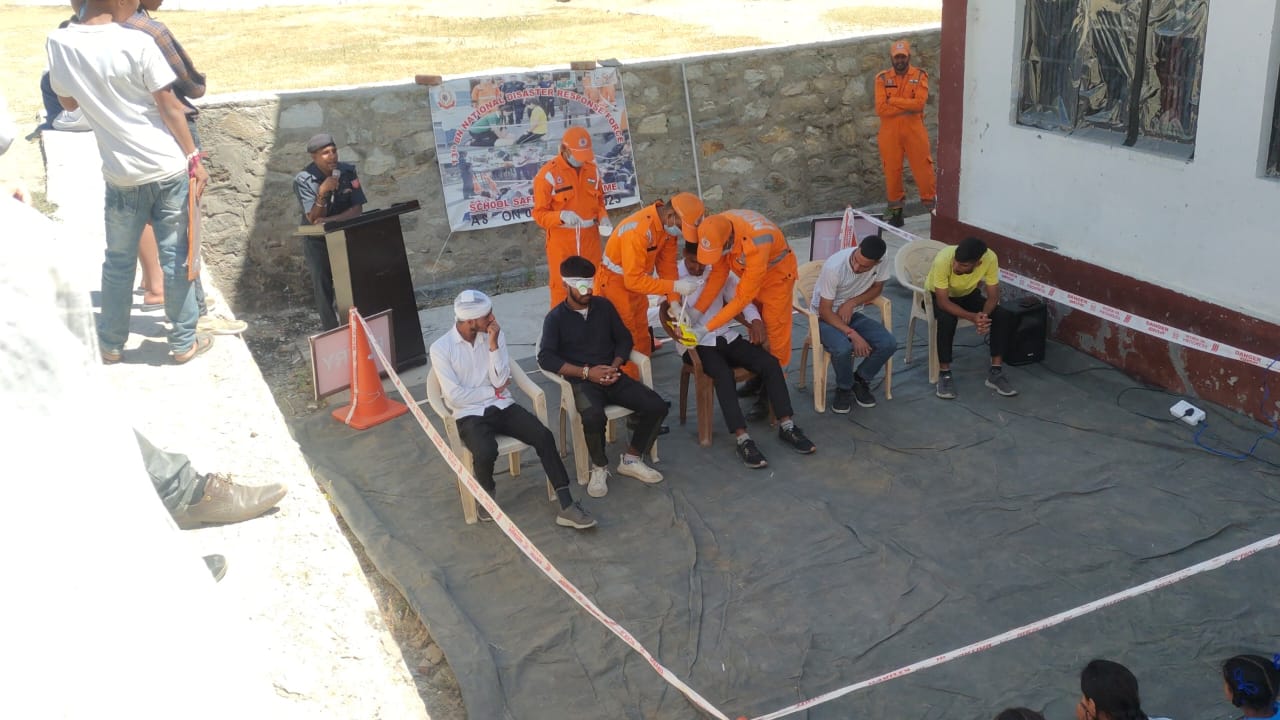 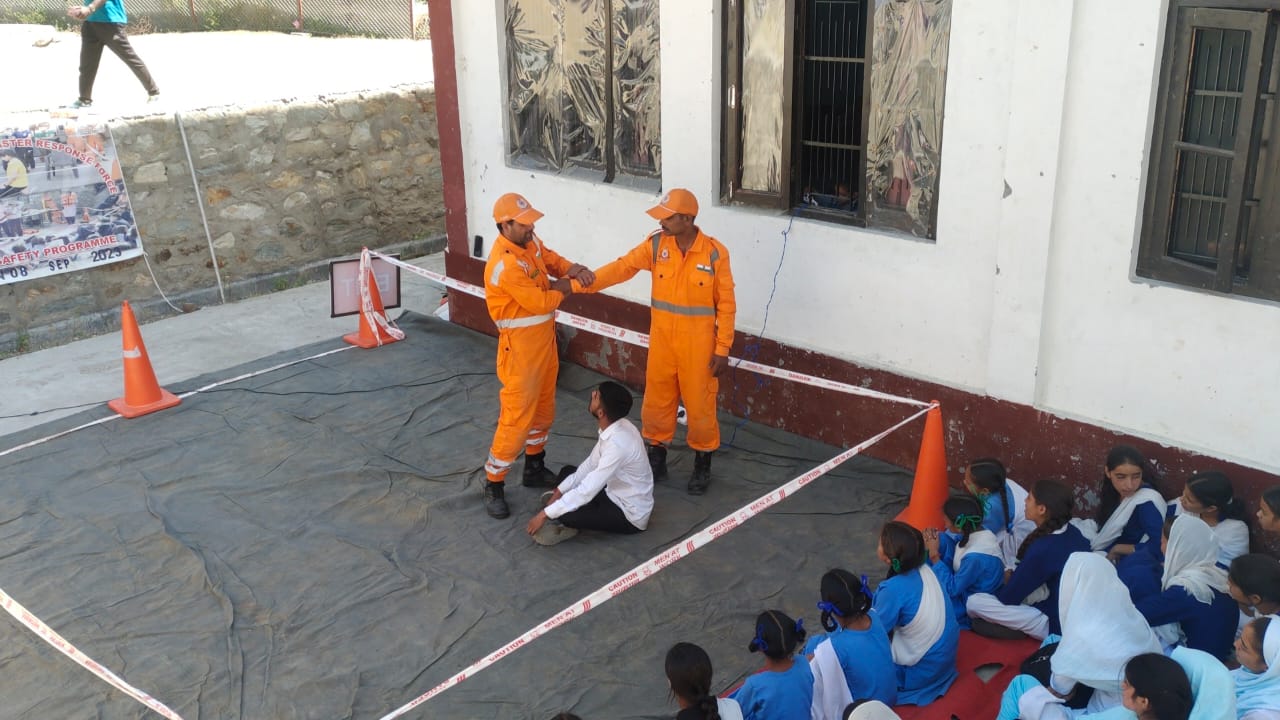 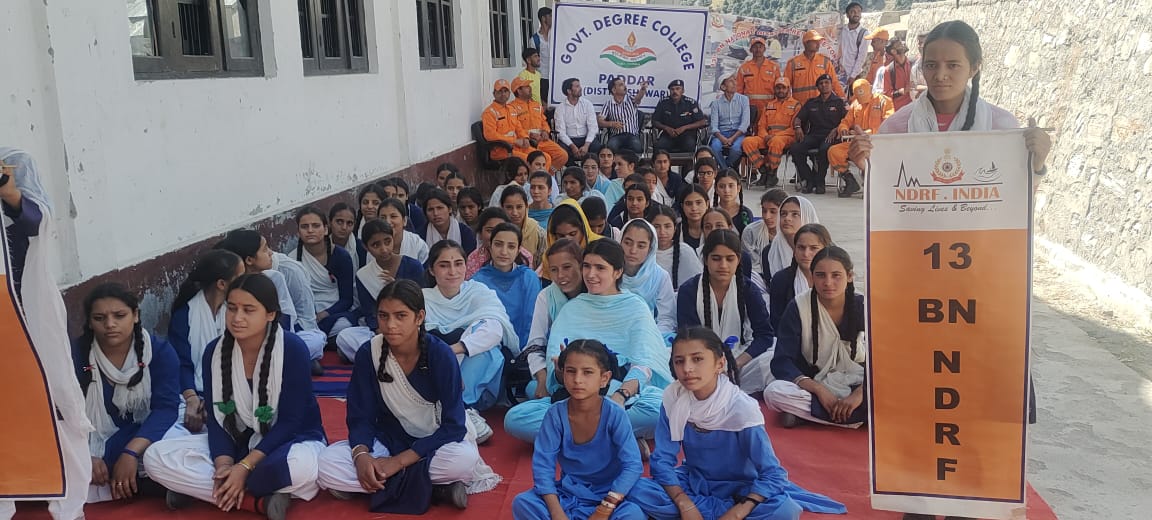 